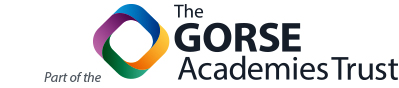 Please complete this form in black ink or typescript.  Please return to:Mrs R Taylor, Principal, Black Bull Street, Leeds, LS10 1HWor Email: recruitment@ruthgorse.leeds.sch.uk  Please complete this form in black ink or typescript.  Please return to:Mrs R Taylor, Principal, Black Bull Street, Leeds, LS10 1HWor Email: recruitment@ruthgorse.leeds.sch.uk  Please complete this form in black ink or typescript.  Please return to:Mrs R Taylor, Principal, Black Bull Street, Leeds, LS10 1HWor Email: recruitment@ruthgorse.leeds.sch.uk  Please complete this form in black ink or typescript.  Please return to:Mrs R Taylor, Principal, Black Bull Street, Leeds, LS10 1HWor Email: recruitment@ruthgorse.leeds.sch.uk  Please complete this form in black ink or typescript.  Please return to:Mrs R Taylor, Principal, Black Bull Street, Leeds, LS10 1HWor Email: recruitment@ruthgorse.leeds.sch.uk  Please complete this form in black ink or typescript.  Please return to:Mrs R Taylor, Principal, Black Bull Street, Leeds, LS10 1HWor Email: recruitment@ruthgorse.leeds.sch.uk  Closing Date:Thursday 31 August 2017 (noon)Closing Date:Thursday 31 August 2017 (noon)Closing Date:Thursday 31 August 2017 (noon)Application for Employment as: Catering Assistant10 hours per week, term time only plus 5 daysGrade: A1Academy: The Ruth Gorse AcademyApplication for Employment as: Catering Assistant10 hours per week, term time only plus 5 daysGrade: A1Academy: The Ruth Gorse AcademyApplication for Employment as: Catering Assistant10 hours per week, term time only plus 5 daysGrade: A1Academy: The Ruth Gorse AcademyApplication for Employment as: Catering Assistant10 hours per week, term time only plus 5 daysGrade: A1Academy: The Ruth Gorse AcademyApplication for Employment as: Catering Assistant10 hours per week, term time only plus 5 daysGrade: A1Academy: The Ruth Gorse AcademyApplication for Employment as: Catering Assistant10 hours per week, term time only plus 5 daysGrade: A1Academy: The Ruth Gorse AcademyCONFIDENTIAL:The information you provide on this form will be used for recruitment & selection and employment contract purposes.CONFIDENTIAL:The information you provide on this form will be used for recruitment & selection and employment contract purposes.CONFIDENTIAL:The information you provide on this form will be used for recruitment & selection and employment contract purposes.1. PERSONAL DETAILS1. PERSONAL DETAILS1. PERSONAL DETAILS1. PERSONAL DETAILS1. PERSONAL DETAILS1. PERSONAL DETAILS1. PERSONAL DETAILS1. PERSONAL DETAILS1. PERSONAL DETAILSTitle:                     First Name: Home Address:Postcode: Mobile No:Tel No (Home):Email:Title:                     First Name: Home Address:Postcode: Mobile No:Tel No (Home):Email:Title:                     First Name: Home Address:Postcode: Mobile No:Tel No (Home):Email:Surname:Address for Correspondence (if different):Postcode:Work Tel No:May we contact you at work?      YES/NO(Please delete as appropriate)Surname:Address for Correspondence (if different):Postcode:Work Tel No:May we contact you at work?      YES/NO(Please delete as appropriate)Surname:Address for Correspondence (if different):Postcode:Work Tel No:May we contact you at work?      YES/NO(Please delete as appropriate)Surname:Address for Correspondence (if different):Postcode:Work Tel No:May we contact you at work?      YES/NO(Please delete as appropriate)Surname:Address for Correspondence (if different):Postcode:Work Tel No:May we contact you at work?      YES/NO(Please delete as appropriate)Surname:Address for Correspondence (if different):Postcode:Work Tel No:May we contact you at work?      YES/NO(Please delete as appropriate)When would you be available for work?When would you be available for work?When would you be available for work?National Insurance No:National Insurance No:National Insurance No:National Insurance No:National Insurance No:National Insurance No:If you are selected for interview, are there any dates when it would be impossible for you to attend?If you are selected for interview, are there any dates when it would be impossible for you to attend?If you are selected for interview, are there any dates when it would be impossible for you to attend?If you are selected for interview, are there any dates when it would be impossible for you to attend?If you are selected for interview, are there any dates when it would be impossible for you to attend?If you are selected for interview, are there any dates when it would be impossible for you to attend?If you are selected for interview, are there any dates when it would be impossible for you to attend?If you are selected for interview, are there any dates when it would be impossible for you to attend?If you are selected for interview, are there any dates when it would be impossible for you to attend?For Full Time posts: I am applying for Job Share / Part-Time (please delete as appropriate). Please indicate the range of days and the maximum number of hours you are able to work.For Full Time posts: I am applying for Job Share / Part-Time (please delete as appropriate). Please indicate the range of days and the maximum number of hours you are able to work.For Full Time posts: I am applying for Job Share / Part-Time (please delete as appropriate). Please indicate the range of days and the maximum number of hours you are able to work.For Full Time posts: I am applying for Job Share / Part-Time (please delete as appropriate). Please indicate the range of days and the maximum number of hours you are able to work.For Full Time posts: I am applying for Job Share / Part-Time (please delete as appropriate). Please indicate the range of days and the maximum number of hours you are able to work.For Full Time posts: I am applying for Job Share / Part-Time (please delete as appropriate). Please indicate the range of days and the maximum number of hours you are able to work.For Full Time posts: I am applying for Job Share / Part-Time (please delete as appropriate). Please indicate the range of days and the maximum number of hours you are able to work.For Full Time posts: I am applying for Job Share / Part-Time (please delete as appropriate). Please indicate the range of days and the maximum number of hours you are able to work.For Full Time posts: I am applying for Job Share / Part-Time (please delete as appropriate). Please indicate the range of days and the maximum number of hours you are able to work.If the job includes driving, are you licensed to drive the appropriate vehicle? If you hold an HGV licence, please state class. (Please delete as appropriate).                                                                                          YES/NOIf the job includes driving, are you licensed to drive the appropriate vehicle? If you hold an HGV licence, please state class. (Please delete as appropriate).                                                                                          YES/NOIf the job includes driving, are you licensed to drive the appropriate vehicle? If you hold an HGV licence, please state class. (Please delete as appropriate).                                                                                          YES/NOIf the job includes driving, are you licensed to drive the appropriate vehicle? If you hold an HGV licence, please state class. (Please delete as appropriate).                                                                                          YES/NOIf the job includes driving, are you licensed to drive the appropriate vehicle? If you hold an HGV licence, please state class. (Please delete as appropriate).                                                                                          YES/NOIf the job includes driving, are you licensed to drive the appropriate vehicle? If you hold an HGV licence, please state class. (Please delete as appropriate).                                                                                          YES/NOIf the job includes driving, are you licensed to drive the appropriate vehicle? If you hold an HGV licence, please state class. (Please delete as appropriate).                                                                                          YES/NOIf the job includes driving, are you licensed to drive the appropriate vehicle? If you hold an HGV licence, please state class. (Please delete as appropriate).                                                                                          YES/NOIf the job includes driving, are you licensed to drive the appropriate vehicle? If you hold an HGV licence, please state class. (Please delete as appropriate).                                                                                          YES/NOAre you related to any governor or staff at The GORSE Academies Trust?(If YES please give details below)Are you related to any governor or staff at The GORSE Academies Trust?(If YES please give details below)Are you related to any governor or staff at The GORSE Academies Trust?(If YES please give details below)Are you related to any governor or staff at The GORSE Academies Trust?(If YES please give details below)Are you related to any governor or staff at The GORSE Academies Trust?(If YES please give details below)Are you related to any governor or staff at The GORSE Academies Trust?(If YES please give details below)Are you related to any governor or staff at The GORSE Academies Trust?(If YES please give details below)YES/NOYES/NOCANVASSING DISQUALIFIESPlease give details of any criminal convictions, bindovers or police cautions:N.B. Under the rehabilitation of Offenders Act 1974, you are required to give details of any convictions, which are not ‘spent’.  In addition, the Council requires you to disclose any cautions and binding over orders that you have received in the last 12 months.  Failure to do so may render you liable to summary dismissal.  Certain posts are exempt from the provisions of the Rehabilitation of offenders Act and job applicants must disclose all criminal convictions and cautions whether or not they are spent.  If the post you have applied for comes within this category, it will be clearly indicated in the supporting information.CANVASSING DISQUALIFIESPlease give details of any criminal convictions, bindovers or police cautions:N.B. Under the rehabilitation of Offenders Act 1974, you are required to give details of any convictions, which are not ‘spent’.  In addition, the Council requires you to disclose any cautions and binding over orders that you have received in the last 12 months.  Failure to do so may render you liable to summary dismissal.  Certain posts are exempt from the provisions of the Rehabilitation of offenders Act and job applicants must disclose all criminal convictions and cautions whether or not they are spent.  If the post you have applied for comes within this category, it will be clearly indicated in the supporting information.CANVASSING DISQUALIFIESPlease give details of any criminal convictions, bindovers or police cautions:N.B. Under the rehabilitation of Offenders Act 1974, you are required to give details of any convictions, which are not ‘spent’.  In addition, the Council requires you to disclose any cautions and binding over orders that you have received in the last 12 months.  Failure to do so may render you liable to summary dismissal.  Certain posts are exempt from the provisions of the Rehabilitation of offenders Act and job applicants must disclose all criminal convictions and cautions whether or not they are spent.  If the post you have applied for comes within this category, it will be clearly indicated in the supporting information.CANVASSING DISQUALIFIESPlease give details of any criminal convictions, bindovers or police cautions:N.B. Under the rehabilitation of Offenders Act 1974, you are required to give details of any convictions, which are not ‘spent’.  In addition, the Council requires you to disclose any cautions and binding over orders that you have received in the last 12 months.  Failure to do so may render you liable to summary dismissal.  Certain posts are exempt from the provisions of the Rehabilitation of offenders Act and job applicants must disclose all criminal convictions and cautions whether or not they are spent.  If the post you have applied for comes within this category, it will be clearly indicated in the supporting information.CANVASSING DISQUALIFIESPlease give details of any criminal convictions, bindovers or police cautions:N.B. Under the rehabilitation of Offenders Act 1974, you are required to give details of any convictions, which are not ‘spent’.  In addition, the Council requires you to disclose any cautions and binding over orders that you have received in the last 12 months.  Failure to do so may render you liable to summary dismissal.  Certain posts are exempt from the provisions of the Rehabilitation of offenders Act and job applicants must disclose all criminal convictions and cautions whether or not they are spent.  If the post you have applied for comes within this category, it will be clearly indicated in the supporting information.CANVASSING DISQUALIFIESPlease give details of any criminal convictions, bindovers or police cautions:N.B. Under the rehabilitation of Offenders Act 1974, you are required to give details of any convictions, which are not ‘spent’.  In addition, the Council requires you to disclose any cautions and binding over orders that you have received in the last 12 months.  Failure to do so may render you liable to summary dismissal.  Certain posts are exempt from the provisions of the Rehabilitation of offenders Act and job applicants must disclose all criminal convictions and cautions whether or not they are spent.  If the post you have applied for comes within this category, it will be clearly indicated in the supporting information.CANVASSING DISQUALIFIESPlease give details of any criminal convictions, bindovers or police cautions:N.B. Under the rehabilitation of Offenders Act 1974, you are required to give details of any convictions, which are not ‘spent’.  In addition, the Council requires you to disclose any cautions and binding over orders that you have received in the last 12 months.  Failure to do so may render you liable to summary dismissal.  Certain posts are exempt from the provisions of the Rehabilitation of offenders Act and job applicants must disclose all criminal convictions and cautions whether or not they are spent.  If the post you have applied for comes within this category, it will be clearly indicated in the supporting information.CANVASSING DISQUALIFIESPlease give details of any criminal convictions, bindovers or police cautions:N.B. Under the rehabilitation of Offenders Act 1974, you are required to give details of any convictions, which are not ‘spent’.  In addition, the Council requires you to disclose any cautions and binding over orders that you have received in the last 12 months.  Failure to do so may render you liable to summary dismissal.  Certain posts are exempt from the provisions of the Rehabilitation of offenders Act and job applicants must disclose all criminal convictions and cautions whether or not they are spent.  If the post you have applied for comes within this category, it will be clearly indicated in the supporting information.CANVASSING DISQUALIFIESPlease give details of any criminal convictions, bindovers or police cautions:N.B. Under the rehabilitation of Offenders Act 1974, you are required to give details of any convictions, which are not ‘spent’.  In addition, the Council requires you to disclose any cautions and binding over orders that you have received in the last 12 months.  Failure to do so may render you liable to summary dismissal.  Certain posts are exempt from the provisions of the Rehabilitation of offenders Act and job applicants must disclose all criminal convictions and cautions whether or not they are spent.  If the post you have applied for comes within this category, it will be clearly indicated in the supporting information.References:  Please give the names and addresses of two referees.  One should be your present employer or, if not employed, your last employer.  If you have not been employed before, you will need to supply referees who are able to comment on your ability to do the job.References:  Please give the names and addresses of two referees.  One should be your present employer or, if not employed, your last employer.  If you have not been employed before, you will need to supply referees who are able to comment on your ability to do the job.References:  Please give the names and addresses of two referees.  One should be your present employer or, if not employed, your last employer.  If you have not been employed before, you will need to supply referees who are able to comment on your ability to do the job.References:  Please give the names and addresses of two referees.  One should be your present employer or, if not employed, your last employer.  If you have not been employed before, you will need to supply referees who are able to comment on your ability to do the job.References:  Please give the names and addresses of two referees.  One should be your present employer or, if not employed, your last employer.  If you have not been employed before, you will need to supply referees who are able to comment on your ability to do the job.References:  Please give the names and addresses of two referees.  One should be your present employer or, if not employed, your last employer.  If you have not been employed before, you will need to supply referees who are able to comment on your ability to do the job.References:  Please give the names and addresses of two referees.  One should be your present employer or, if not employed, your last employer.  If you have not been employed before, you will need to supply referees who are able to comment on your ability to do the job.References:  Please give the names and addresses of two referees.  One should be your present employer or, if not employed, your last employer.  If you have not been employed before, you will need to supply referees who are able to comment on your ability to do the job.References:  Please give the names and addresses of two referees.  One should be your present employer or, if not employed, your last employer.  If you have not been employed before, you will need to supply referees who are able to comment on your ability to do the job.1. Title:              Name:Position:Address:Postcode:Telephone No:Email:Capacity in which known:1. Title:              Name:Position:Address:Postcode:Telephone No:Email:Capacity in which known:1. Title:              Name:Position:Address:Postcode:Telephone No:Email:Capacity in which known:1. Title:              Name:Position:Address:Postcode:Telephone No:Email:Capacity in which known:2. Title:              Name:Position:Address:Postcode:Telephone No:Email:Capacity in which known:2. Title:              Name:Position:Address:Postcode:Telephone No:Email:Capacity in which known:2. Title:              Name:Position:Address:Postcode:Telephone No:Email:Capacity in which known:2. Title:              Name:Position:Address:Postcode:Telephone No:Email:Capacity in which known:2. Title:              Name:Position:Address:Postcode:Telephone No:Email:Capacity in which known:Your references will be contacted if you are selected for InterviewYour references will be contacted if you are selected for InterviewYour references will be contacted if you are selected for InterviewYour references will be contacted if you are selected for InterviewYour references will be contacted if you are selected for InterviewYour references will be contacted if you are selected for InterviewYour references will be contacted if you are selected for InterviewYour references will be contacted if you are selected for InterviewYour references will be contacted if you are selected for InterviewEMPLOYMENT EXPERIENCEEMPLOYMENT EXPERIENCEEMPLOYMENT EXPERIENCEEMPLOYMENT EXPERIENCEEMPLOYMENT EXPERIENCEEMPLOYMENT EXPERIENCEEMPLOYMENT EXPERIENCEEMPLOYMENT EXPERIENCEEMPLOYMENT EXPERIENCECurrent or last occupation/position/schemeSalary:                           Grade/Scale:Current or last occupation/position/schemeSalary:                           Grade/Scale:Current or last occupation/position/schemeSalary:                           Grade/Scale:Date Started:                             Permanent/Temporary                                                    (Please delete as appropriate)Date left (if applicable):Reason for leaving:Date Started:                             Permanent/Temporary                                                    (Please delete as appropriate)Date left (if applicable):Reason for leaving:Date Started:                             Permanent/Temporary                                                    (Please delete as appropriate)Date left (if applicable):Reason for leaving:Date Started:                             Permanent/Temporary                                                    (Please delete as appropriate)Date left (if applicable):Reason for leaving:Date Started:                             Permanent/Temporary                                                    (Please delete as appropriate)Date left (if applicable):Reason for leaving:Date Started:                             Permanent/Temporary                                                    (Please delete as appropriate)Date left (if applicable):Reason for leaving:Employer:Address:Employer:Address:Employer:Address:Employer:Address:Employer:Address:Employer:Address:Employer:Address:Employer:Address:Employer:Address:Briefly describe your duties:Briefly describe your duties:Briefly describe your duties:Briefly describe your duties:Briefly describe your duties:Briefly describe your duties:Briefly describe your duties:Briefly describe your duties:Briefly describe your duties:Previous jobs or work experience (most recent first)Previous jobs or work experience (most recent first)Previous jobs or work experience (most recent first)Previous jobs or work experience (most recent first)Previous jobs or work experience (most recent first)Previous jobs or work experience (most recent first)Previous jobs or work experience (most recent first)Previous jobs or work experience (most recent first)Previous jobs or work experience (most recent first)Name of EmployerDate fromMonth   YearDate toMonth   YearDate toMonth   YearDate toMonth   YearPosition held and main dutiesPosition held and main dutiesPosition held and main dutiesReason for LeavingTraining and qualifications relevant to the jobTraining and qualifications relevant to the jobTraining and qualifications relevant to the jobTraining and qualifications relevant to the jobTraining and qualifications relevant to the jobTraining and qualifications relevant to the jobTraining and qualifications relevant to the jobTraining and qualifications relevant to the jobTraining and qualifications relevant to the jobPlease show here that you have the training and qualifications asked for in the employee specification, including Apprenticeships and Membership of Professional or Technical BodiesPlease show here that you have the training and qualifications asked for in the employee specification, including Apprenticeships and Membership of Professional or Technical BodiesPlease show here that you have the training and qualifications asked for in the employee specification, including Apprenticeships and Membership of Professional or Technical BodiesPlease show here that you have the training and qualifications asked for in the employee specification, including Apprenticeships and Membership of Professional or Technical BodiesPlease show here that you have the training and qualifications asked for in the employee specification, including Apprenticeships and Membership of Professional or Technical BodiesPlease show here that you have the training and qualifications asked for in the employee specification, including Apprenticeships and Membership of Professional or Technical BodiesPlease show here that you have the training and qualifications asked for in the employee specification, including Apprenticeships and Membership of Professional or Technical BodiesPlease show here that you have the training and qualifications asked for in the employee specification, including Apprenticeships and Membership of Professional or Technical BodiesYear AwardedIt is not necessary to complete this page if you are applying for a manual jobKnowledgePlease show that you have the knowledge asked for in the Employee Specification gained either through work, education, home or voluntary activities.ExperiencePlease show that you have the experience asked for in the Employee Specification gained either through work, home or voluntary activities.SkillsPlease show that you have the skills asked for in the Employee Specification gained either through work, home or voluntary activities.Additional InformationYou must not exceed two sides of A4 paper (this does not apply to Disabled Applicants).  CV’s are NOT allowed.Please show how you meet the additional factors on the Employee Specification and use this section if there is any other information you wish to add in support of your application.Additional Information (continued)Additional Information (continued)Additional Information (continued)Additional Information (continued)Additional Information (continued)Additional Information (continued)Additional Information (continued)Additional Information (continued)Additional Information (continued)Additional Information (continued)Additional Information (continued)Additional Information (continued)Additional Information (continued)Additional Information (continued)Additional Information (continued)Additional Information (continued)Additional Information (continued)Additional Information (continued)Additional Information (continued)Additional Information (continued)Additional Information (continued)Criminal OffencesYou are required to give details of any convictions, which are not ‘spent’.  In addition you are required to disclose any convictions, cautions, reprimands or final warnings that are not “protected” as defined by the Rehabilitation of Offenders Act 1974 (Exceptions) Order 1975 (as amended in 2013) by SI 2013 1198.  This will not necessarily bar you from applying but failure to disclose may lead to your later dismissal dependent on the nature of the position and the circumstances and background of your offences. Guidance and criteria on the filtering of these cautions and convictions can be found on the Disclosure and Barring Service website.If you are invited for interview, a statement of these details should be sent under separate cover in an envelope marked ‘Private and Confidential – For the Addressee Only’ in the top left hand corner to the chair of the interview panel.Criminal OffencesYou are required to give details of any convictions, which are not ‘spent’.  In addition you are required to disclose any convictions, cautions, reprimands or final warnings that are not “protected” as defined by the Rehabilitation of Offenders Act 1974 (Exceptions) Order 1975 (as amended in 2013) by SI 2013 1198.  This will not necessarily bar you from applying but failure to disclose may lead to your later dismissal dependent on the nature of the position and the circumstances and background of your offences. Guidance and criteria on the filtering of these cautions and convictions can be found on the Disclosure and Barring Service website.If you are invited for interview, a statement of these details should be sent under separate cover in an envelope marked ‘Private and Confidential – For the Addressee Only’ in the top left hand corner to the chair of the interview panel.Criminal OffencesYou are required to give details of any convictions, which are not ‘spent’.  In addition you are required to disclose any convictions, cautions, reprimands or final warnings that are not “protected” as defined by the Rehabilitation of Offenders Act 1974 (Exceptions) Order 1975 (as amended in 2013) by SI 2013 1198.  This will not necessarily bar you from applying but failure to disclose may lead to your later dismissal dependent on the nature of the position and the circumstances and background of your offences. Guidance and criteria on the filtering of these cautions and convictions can be found on the Disclosure and Barring Service website.If you are invited for interview, a statement of these details should be sent under separate cover in an envelope marked ‘Private and Confidential – For the Addressee Only’ in the top left hand corner to the chair of the interview panel.Criminal OffencesYou are required to give details of any convictions, which are not ‘spent’.  In addition you are required to disclose any convictions, cautions, reprimands or final warnings that are not “protected” as defined by the Rehabilitation of Offenders Act 1974 (Exceptions) Order 1975 (as amended in 2013) by SI 2013 1198.  This will not necessarily bar you from applying but failure to disclose may lead to your later dismissal dependent on the nature of the position and the circumstances and background of your offences. Guidance and criteria on the filtering of these cautions and convictions can be found on the Disclosure and Barring Service website.If you are invited for interview, a statement of these details should be sent under separate cover in an envelope marked ‘Private and Confidential – For the Addressee Only’ in the top left hand corner to the chair of the interview panel.Criminal OffencesYou are required to give details of any convictions, which are not ‘spent’.  In addition you are required to disclose any convictions, cautions, reprimands or final warnings that are not “protected” as defined by the Rehabilitation of Offenders Act 1974 (Exceptions) Order 1975 (as amended in 2013) by SI 2013 1198.  This will not necessarily bar you from applying but failure to disclose may lead to your later dismissal dependent on the nature of the position and the circumstances and background of your offences. Guidance and criteria on the filtering of these cautions and convictions can be found on the Disclosure and Barring Service website.If you are invited for interview, a statement of these details should be sent under separate cover in an envelope marked ‘Private and Confidential – For the Addressee Only’ in the top left hand corner to the chair of the interview panel.Criminal OffencesYou are required to give details of any convictions, which are not ‘spent’.  In addition you are required to disclose any convictions, cautions, reprimands or final warnings that are not “protected” as defined by the Rehabilitation of Offenders Act 1974 (Exceptions) Order 1975 (as amended in 2013) by SI 2013 1198.  This will not necessarily bar you from applying but failure to disclose may lead to your later dismissal dependent on the nature of the position and the circumstances and background of your offences. Guidance and criteria on the filtering of these cautions and convictions can be found on the Disclosure and Barring Service website.If you are invited for interview, a statement of these details should be sent under separate cover in an envelope marked ‘Private and Confidential – For the Addressee Only’ in the top left hand corner to the chair of the interview panel.Criminal OffencesYou are required to give details of any convictions, which are not ‘spent’.  In addition you are required to disclose any convictions, cautions, reprimands or final warnings that are not “protected” as defined by the Rehabilitation of Offenders Act 1974 (Exceptions) Order 1975 (as amended in 2013) by SI 2013 1198.  This will not necessarily bar you from applying but failure to disclose may lead to your later dismissal dependent on the nature of the position and the circumstances and background of your offences. Guidance and criteria on the filtering of these cautions and convictions can be found on the Disclosure and Barring Service website.If you are invited for interview, a statement of these details should be sent under separate cover in an envelope marked ‘Private and Confidential – For the Addressee Only’ in the top left hand corner to the chair of the interview panel.Criminal OffencesYou are required to give details of any convictions, which are not ‘spent’.  In addition you are required to disclose any convictions, cautions, reprimands or final warnings that are not “protected” as defined by the Rehabilitation of Offenders Act 1974 (Exceptions) Order 1975 (as amended in 2013) by SI 2013 1198.  This will not necessarily bar you from applying but failure to disclose may lead to your later dismissal dependent on the nature of the position and the circumstances and background of your offences. Guidance and criteria on the filtering of these cautions and convictions can be found on the Disclosure and Barring Service website.If you are invited for interview, a statement of these details should be sent under separate cover in an envelope marked ‘Private and Confidential – For the Addressee Only’ in the top left hand corner to the chair of the interview panel.Criminal OffencesYou are required to give details of any convictions, which are not ‘spent’.  In addition you are required to disclose any convictions, cautions, reprimands or final warnings that are not “protected” as defined by the Rehabilitation of Offenders Act 1974 (Exceptions) Order 1975 (as amended in 2013) by SI 2013 1198.  This will not necessarily bar you from applying but failure to disclose may lead to your later dismissal dependent on the nature of the position and the circumstances and background of your offences. Guidance and criteria on the filtering of these cautions and convictions can be found on the Disclosure and Barring Service website.If you are invited for interview, a statement of these details should be sent under separate cover in an envelope marked ‘Private and Confidential – For the Addressee Only’ in the top left hand corner to the chair of the interview panel.Criminal OffencesYou are required to give details of any convictions, which are not ‘spent’.  In addition you are required to disclose any convictions, cautions, reprimands or final warnings that are not “protected” as defined by the Rehabilitation of Offenders Act 1974 (Exceptions) Order 1975 (as amended in 2013) by SI 2013 1198.  This will not necessarily bar you from applying but failure to disclose may lead to your later dismissal dependent on the nature of the position and the circumstances and background of your offences. Guidance and criteria on the filtering of these cautions and convictions can be found on the Disclosure and Barring Service website.If you are invited for interview, a statement of these details should be sent under separate cover in an envelope marked ‘Private and Confidential – For the Addressee Only’ in the top left hand corner to the chair of the interview panel.Criminal OffencesYou are required to give details of any convictions, which are not ‘spent’.  In addition you are required to disclose any convictions, cautions, reprimands or final warnings that are not “protected” as defined by the Rehabilitation of Offenders Act 1974 (Exceptions) Order 1975 (as amended in 2013) by SI 2013 1198.  This will not necessarily bar you from applying but failure to disclose may lead to your later dismissal dependent on the nature of the position and the circumstances and background of your offences. Guidance and criteria on the filtering of these cautions and convictions can be found on the Disclosure and Barring Service website.If you are invited for interview, a statement of these details should be sent under separate cover in an envelope marked ‘Private and Confidential – For the Addressee Only’ in the top left hand corner to the chair of the interview panel.Criminal OffencesYou are required to give details of any convictions, which are not ‘spent’.  In addition you are required to disclose any convictions, cautions, reprimands or final warnings that are not “protected” as defined by the Rehabilitation of Offenders Act 1974 (Exceptions) Order 1975 (as amended in 2013) by SI 2013 1198.  This will not necessarily bar you from applying but failure to disclose may lead to your later dismissal dependent on the nature of the position and the circumstances and background of your offences. Guidance and criteria on the filtering of these cautions and convictions can be found on the Disclosure and Barring Service website.If you are invited for interview, a statement of these details should be sent under separate cover in an envelope marked ‘Private and Confidential – For the Addressee Only’ in the top left hand corner to the chair of the interview panel.Criminal OffencesYou are required to give details of any convictions, which are not ‘spent’.  In addition you are required to disclose any convictions, cautions, reprimands or final warnings that are not “protected” as defined by the Rehabilitation of Offenders Act 1974 (Exceptions) Order 1975 (as amended in 2013) by SI 2013 1198.  This will not necessarily bar you from applying but failure to disclose may lead to your later dismissal dependent on the nature of the position and the circumstances and background of your offences. Guidance and criteria on the filtering of these cautions and convictions can be found on the Disclosure and Barring Service website.If you are invited for interview, a statement of these details should be sent under separate cover in an envelope marked ‘Private and Confidential – For the Addressee Only’ in the top left hand corner to the chair of the interview panel.Criminal OffencesYou are required to give details of any convictions, which are not ‘spent’.  In addition you are required to disclose any convictions, cautions, reprimands or final warnings that are not “protected” as defined by the Rehabilitation of Offenders Act 1974 (Exceptions) Order 1975 (as amended in 2013) by SI 2013 1198.  This will not necessarily bar you from applying but failure to disclose may lead to your later dismissal dependent on the nature of the position and the circumstances and background of your offences. Guidance and criteria on the filtering of these cautions and convictions can be found on the Disclosure and Barring Service website.If you are invited for interview, a statement of these details should be sent under separate cover in an envelope marked ‘Private and Confidential – For the Addressee Only’ in the top left hand corner to the chair of the interview panel.Criminal OffencesYou are required to give details of any convictions, which are not ‘spent’.  In addition you are required to disclose any convictions, cautions, reprimands or final warnings that are not “protected” as defined by the Rehabilitation of Offenders Act 1974 (Exceptions) Order 1975 (as amended in 2013) by SI 2013 1198.  This will not necessarily bar you from applying but failure to disclose may lead to your later dismissal dependent on the nature of the position and the circumstances and background of your offences. Guidance and criteria on the filtering of these cautions and convictions can be found on the Disclosure and Barring Service website.If you are invited for interview, a statement of these details should be sent under separate cover in an envelope marked ‘Private and Confidential – For the Addressee Only’ in the top left hand corner to the chair of the interview panel.Criminal OffencesYou are required to give details of any convictions, which are not ‘spent’.  In addition you are required to disclose any convictions, cautions, reprimands or final warnings that are not “protected” as defined by the Rehabilitation of Offenders Act 1974 (Exceptions) Order 1975 (as amended in 2013) by SI 2013 1198.  This will not necessarily bar you from applying but failure to disclose may lead to your later dismissal dependent on the nature of the position and the circumstances and background of your offences. Guidance and criteria on the filtering of these cautions and convictions can be found on the Disclosure and Barring Service website.If you are invited for interview, a statement of these details should be sent under separate cover in an envelope marked ‘Private and Confidential – For the Addressee Only’ in the top left hand corner to the chair of the interview panel.Criminal OffencesYou are required to give details of any convictions, which are not ‘spent’.  In addition you are required to disclose any convictions, cautions, reprimands or final warnings that are not “protected” as defined by the Rehabilitation of Offenders Act 1974 (Exceptions) Order 1975 (as amended in 2013) by SI 2013 1198.  This will not necessarily bar you from applying but failure to disclose may lead to your later dismissal dependent on the nature of the position and the circumstances and background of your offences. Guidance and criteria on the filtering of these cautions and convictions can be found on the Disclosure and Barring Service website.If you are invited for interview, a statement of these details should be sent under separate cover in an envelope marked ‘Private and Confidential – For the Addressee Only’ in the top left hand corner to the chair of the interview panel.Criminal OffencesYou are required to give details of any convictions, which are not ‘spent’.  In addition you are required to disclose any convictions, cautions, reprimands or final warnings that are not “protected” as defined by the Rehabilitation of Offenders Act 1974 (Exceptions) Order 1975 (as amended in 2013) by SI 2013 1198.  This will not necessarily bar you from applying but failure to disclose may lead to your later dismissal dependent on the nature of the position and the circumstances and background of your offences. Guidance and criteria on the filtering of these cautions and convictions can be found on the Disclosure and Barring Service website.If you are invited for interview, a statement of these details should be sent under separate cover in an envelope marked ‘Private and Confidential – For the Addressee Only’ in the top left hand corner to the chair of the interview panel.Criminal OffencesYou are required to give details of any convictions, which are not ‘spent’.  In addition you are required to disclose any convictions, cautions, reprimands or final warnings that are not “protected” as defined by the Rehabilitation of Offenders Act 1974 (Exceptions) Order 1975 (as amended in 2013) by SI 2013 1198.  This will not necessarily bar you from applying but failure to disclose may lead to your later dismissal dependent on the nature of the position and the circumstances and background of your offences. Guidance and criteria on the filtering of these cautions and convictions can be found on the Disclosure and Barring Service website.If you are invited for interview, a statement of these details should be sent under separate cover in an envelope marked ‘Private and Confidential – For the Addressee Only’ in the top left hand corner to the chair of the interview panel.Criminal OffencesYou are required to give details of any convictions, which are not ‘spent’.  In addition you are required to disclose any convictions, cautions, reprimands or final warnings that are not “protected” as defined by the Rehabilitation of Offenders Act 1974 (Exceptions) Order 1975 (as amended in 2013) by SI 2013 1198.  This will not necessarily bar you from applying but failure to disclose may lead to your later dismissal dependent on the nature of the position and the circumstances and background of your offences. Guidance and criteria on the filtering of these cautions and convictions can be found on the Disclosure and Barring Service website.If you are invited for interview, a statement of these details should be sent under separate cover in an envelope marked ‘Private and Confidential – For the Addressee Only’ in the top left hand corner to the chair of the interview panel.Criminal OffencesYou are required to give details of any convictions, which are not ‘spent’.  In addition you are required to disclose any convictions, cautions, reprimands or final warnings that are not “protected” as defined by the Rehabilitation of Offenders Act 1974 (Exceptions) Order 1975 (as amended in 2013) by SI 2013 1198.  This will not necessarily bar you from applying but failure to disclose may lead to your later dismissal dependent on the nature of the position and the circumstances and background of your offences. Guidance and criteria on the filtering of these cautions and convictions can be found on the Disclosure and Barring Service website.If you are invited for interview, a statement of these details should be sent under separate cover in an envelope marked ‘Private and Confidential – For the Addressee Only’ in the top left hand corner to the chair of the interview panel.Data Protection Act 1998The information you submit will be processed by the Trust. ‘Your data will be used for purposes of the Trust’s Recruitment and Selection process.  It will be used to monitor the effectiveness of The GORSE Academies Trust’s policies and practices, in particular its Equal Opportunities Policy’.  This monitoring is for statistical purposes only and if you will be identifiable from this process.  However, your personal details, contained in the application form may be used in the prevention and detection of fraud.  Where this occurs you will be identifiable.Your information may also be disclosed to the following third parties:Survey and research organisations (for monitoring purposes only) – Local Government Authorities – Central Government Authorities – Law Enforcement Authorities.Application forms submitted by unsuccessful candidates will be destroyed after six months from the date the post was appointed to.DeclarationI consent to The GORSE Academies Trust recording and processing the information detailed in this application form.  I understand that this information may be used by the Trust in pursuance of its business purposes and my consent is conditional upon The GORSE Academies Trust complying with their obligations under the Data Protection Act 1998.        Please tick if you do not want this application to be shared.I confirm that all information given in this application is accurate and I agree that if my application is successful, my appointment will be subject to satisfactory criminal vetting under the legislation for the protection of children.Signed:                                                                 Date:              This page is blank to ensure that equal opportunities documentation remains detached from the Application Data Protection Act 1998The information you submit will be processed by the Trust. ‘Your data will be used for purposes of the Trust’s Recruitment and Selection process.  It will be used to monitor the effectiveness of The GORSE Academies Trust’s policies and practices, in particular its Equal Opportunities Policy’.  This monitoring is for statistical purposes only and if you will be identifiable from this process.  However, your personal details, contained in the application form may be used in the prevention and detection of fraud.  Where this occurs you will be identifiable.Your information may also be disclosed to the following third parties:Survey and research organisations (for monitoring purposes only) – Local Government Authorities – Central Government Authorities – Law Enforcement Authorities.Application forms submitted by unsuccessful candidates will be destroyed after six months from the date the post was appointed to.DeclarationI consent to The GORSE Academies Trust recording and processing the information detailed in this application form.  I understand that this information may be used by the Trust in pursuance of its business purposes and my consent is conditional upon The GORSE Academies Trust complying with their obligations under the Data Protection Act 1998.        Please tick if you do not want this application to be shared.I confirm that all information given in this application is accurate and I agree that if my application is successful, my appointment will be subject to satisfactory criminal vetting under the legislation for the protection of children.Signed:                                                                 Date:              This page is blank to ensure that equal opportunities documentation remains detached from the Application Data Protection Act 1998The information you submit will be processed by the Trust. ‘Your data will be used for purposes of the Trust’s Recruitment and Selection process.  It will be used to monitor the effectiveness of The GORSE Academies Trust’s policies and practices, in particular its Equal Opportunities Policy’.  This monitoring is for statistical purposes only and if you will be identifiable from this process.  However, your personal details, contained in the application form may be used in the prevention and detection of fraud.  Where this occurs you will be identifiable.Your information may also be disclosed to the following third parties:Survey and research organisations (for monitoring purposes only) – Local Government Authorities – Central Government Authorities – Law Enforcement Authorities.Application forms submitted by unsuccessful candidates will be destroyed after six months from the date the post was appointed to.DeclarationI consent to The GORSE Academies Trust recording and processing the information detailed in this application form.  I understand that this information may be used by the Trust in pursuance of its business purposes and my consent is conditional upon The GORSE Academies Trust complying with their obligations under the Data Protection Act 1998.        Please tick if you do not want this application to be shared.I confirm that all information given in this application is accurate and I agree that if my application is successful, my appointment will be subject to satisfactory criminal vetting under the legislation for the protection of children.Signed:                                                                 Date:              This page is blank to ensure that equal opportunities documentation remains detached from the Application Data Protection Act 1998The information you submit will be processed by the Trust. ‘Your data will be used for purposes of the Trust’s Recruitment and Selection process.  It will be used to monitor the effectiveness of The GORSE Academies Trust’s policies and practices, in particular its Equal Opportunities Policy’.  This monitoring is for statistical purposes only and if you will be identifiable from this process.  However, your personal details, contained in the application form may be used in the prevention and detection of fraud.  Where this occurs you will be identifiable.Your information may also be disclosed to the following third parties:Survey and research organisations (for monitoring purposes only) – Local Government Authorities – Central Government Authorities – Law Enforcement Authorities.Application forms submitted by unsuccessful candidates will be destroyed after six months from the date the post was appointed to.DeclarationI consent to The GORSE Academies Trust recording and processing the information detailed in this application form.  I understand that this information may be used by the Trust in pursuance of its business purposes and my consent is conditional upon The GORSE Academies Trust complying with their obligations under the Data Protection Act 1998.        Please tick if you do not want this application to be shared.I confirm that all information given in this application is accurate and I agree that if my application is successful, my appointment will be subject to satisfactory criminal vetting under the legislation for the protection of children.Signed:                                                                 Date:              This page is blank to ensure that equal opportunities documentation remains detached from the Application Data Protection Act 1998The information you submit will be processed by the Trust. ‘Your data will be used for purposes of the Trust’s Recruitment and Selection process.  It will be used to monitor the effectiveness of The GORSE Academies Trust’s policies and practices, in particular its Equal Opportunities Policy’.  This monitoring is for statistical purposes only and if you will be identifiable from this process.  However, your personal details, contained in the application form may be used in the prevention and detection of fraud.  Where this occurs you will be identifiable.Your information may also be disclosed to the following third parties:Survey and research organisations (for monitoring purposes only) – Local Government Authorities – Central Government Authorities – Law Enforcement Authorities.Application forms submitted by unsuccessful candidates will be destroyed after six months from the date the post was appointed to.DeclarationI consent to The GORSE Academies Trust recording and processing the information detailed in this application form.  I understand that this information may be used by the Trust in pursuance of its business purposes and my consent is conditional upon The GORSE Academies Trust complying with their obligations under the Data Protection Act 1998.        Please tick if you do not want this application to be shared.I confirm that all information given in this application is accurate and I agree that if my application is successful, my appointment will be subject to satisfactory criminal vetting under the legislation for the protection of children.Signed:                                                                 Date:              This page is blank to ensure that equal opportunities documentation remains detached from the Application Data Protection Act 1998The information you submit will be processed by the Trust. ‘Your data will be used for purposes of the Trust’s Recruitment and Selection process.  It will be used to monitor the effectiveness of The GORSE Academies Trust’s policies and practices, in particular its Equal Opportunities Policy’.  This monitoring is for statistical purposes only and if you will be identifiable from this process.  However, your personal details, contained in the application form may be used in the prevention and detection of fraud.  Where this occurs you will be identifiable.Your information may also be disclosed to the following third parties:Survey and research organisations (for monitoring purposes only) – Local Government Authorities – Central Government Authorities – Law Enforcement Authorities.Application forms submitted by unsuccessful candidates will be destroyed after six months from the date the post was appointed to.DeclarationI consent to The GORSE Academies Trust recording and processing the information detailed in this application form.  I understand that this information may be used by the Trust in pursuance of its business purposes and my consent is conditional upon The GORSE Academies Trust complying with their obligations under the Data Protection Act 1998.        Please tick if you do not want this application to be shared.I confirm that all information given in this application is accurate and I agree that if my application is successful, my appointment will be subject to satisfactory criminal vetting under the legislation for the protection of children.Signed:                                                                 Date:              This page is blank to ensure that equal opportunities documentation remains detached from the Application Data Protection Act 1998The information you submit will be processed by the Trust. ‘Your data will be used for purposes of the Trust’s Recruitment and Selection process.  It will be used to monitor the effectiveness of The GORSE Academies Trust’s policies and practices, in particular its Equal Opportunities Policy’.  This monitoring is for statistical purposes only and if you will be identifiable from this process.  However, your personal details, contained in the application form may be used in the prevention and detection of fraud.  Where this occurs you will be identifiable.Your information may also be disclosed to the following third parties:Survey and research organisations (for monitoring purposes only) – Local Government Authorities – Central Government Authorities – Law Enforcement Authorities.Application forms submitted by unsuccessful candidates will be destroyed after six months from the date the post was appointed to.DeclarationI consent to The GORSE Academies Trust recording and processing the information detailed in this application form.  I understand that this information may be used by the Trust in pursuance of its business purposes and my consent is conditional upon The GORSE Academies Trust complying with their obligations under the Data Protection Act 1998.        Please tick if you do not want this application to be shared.I confirm that all information given in this application is accurate and I agree that if my application is successful, my appointment will be subject to satisfactory criminal vetting under the legislation for the protection of children.Signed:                                                                 Date:              This page is blank to ensure that equal opportunities documentation remains detached from the Application Data Protection Act 1998The information you submit will be processed by the Trust. ‘Your data will be used for purposes of the Trust’s Recruitment and Selection process.  It will be used to monitor the effectiveness of The GORSE Academies Trust’s policies and practices, in particular its Equal Opportunities Policy’.  This monitoring is for statistical purposes only and if you will be identifiable from this process.  However, your personal details, contained in the application form may be used in the prevention and detection of fraud.  Where this occurs you will be identifiable.Your information may also be disclosed to the following third parties:Survey and research organisations (for monitoring purposes only) – Local Government Authorities – Central Government Authorities – Law Enforcement Authorities.Application forms submitted by unsuccessful candidates will be destroyed after six months from the date the post was appointed to.DeclarationI consent to The GORSE Academies Trust recording and processing the information detailed in this application form.  I understand that this information may be used by the Trust in pursuance of its business purposes and my consent is conditional upon The GORSE Academies Trust complying with their obligations under the Data Protection Act 1998.        Please tick if you do not want this application to be shared.I confirm that all information given in this application is accurate and I agree that if my application is successful, my appointment will be subject to satisfactory criminal vetting under the legislation for the protection of children.Signed:                                                                 Date:              This page is blank to ensure that equal opportunities documentation remains detached from the Application Data Protection Act 1998The information you submit will be processed by the Trust. ‘Your data will be used for purposes of the Trust’s Recruitment and Selection process.  It will be used to monitor the effectiveness of The GORSE Academies Trust’s policies and practices, in particular its Equal Opportunities Policy’.  This monitoring is for statistical purposes only and if you will be identifiable from this process.  However, your personal details, contained in the application form may be used in the prevention and detection of fraud.  Where this occurs you will be identifiable.Your information may also be disclosed to the following third parties:Survey and research organisations (for monitoring purposes only) – Local Government Authorities – Central Government Authorities – Law Enforcement Authorities.Application forms submitted by unsuccessful candidates will be destroyed after six months from the date the post was appointed to.DeclarationI consent to The GORSE Academies Trust recording and processing the information detailed in this application form.  I understand that this information may be used by the Trust in pursuance of its business purposes and my consent is conditional upon The GORSE Academies Trust complying with their obligations under the Data Protection Act 1998.        Please tick if you do not want this application to be shared.I confirm that all information given in this application is accurate and I agree that if my application is successful, my appointment will be subject to satisfactory criminal vetting under the legislation for the protection of children.Signed:                                                                 Date:              This page is blank to ensure that equal opportunities documentation remains detached from the Application Data Protection Act 1998The information you submit will be processed by the Trust. ‘Your data will be used for purposes of the Trust’s Recruitment and Selection process.  It will be used to monitor the effectiveness of The GORSE Academies Trust’s policies and practices, in particular its Equal Opportunities Policy’.  This monitoring is for statistical purposes only and if you will be identifiable from this process.  However, your personal details, contained in the application form may be used in the prevention and detection of fraud.  Where this occurs you will be identifiable.Your information may also be disclosed to the following third parties:Survey and research organisations (for monitoring purposes only) – Local Government Authorities – Central Government Authorities – Law Enforcement Authorities.Application forms submitted by unsuccessful candidates will be destroyed after six months from the date the post was appointed to.DeclarationI consent to The GORSE Academies Trust recording and processing the information detailed in this application form.  I understand that this information may be used by the Trust in pursuance of its business purposes and my consent is conditional upon The GORSE Academies Trust complying with their obligations under the Data Protection Act 1998.        Please tick if you do not want this application to be shared.I confirm that all information given in this application is accurate and I agree that if my application is successful, my appointment will be subject to satisfactory criminal vetting under the legislation for the protection of children.Signed:                                                                 Date:              This page is blank to ensure that equal opportunities documentation remains detached from the Application Data Protection Act 1998The information you submit will be processed by the Trust. ‘Your data will be used for purposes of the Trust’s Recruitment and Selection process.  It will be used to monitor the effectiveness of The GORSE Academies Trust’s policies and practices, in particular its Equal Opportunities Policy’.  This monitoring is for statistical purposes only and if you will be identifiable from this process.  However, your personal details, contained in the application form may be used in the prevention and detection of fraud.  Where this occurs you will be identifiable.Your information may also be disclosed to the following third parties:Survey and research organisations (for monitoring purposes only) – Local Government Authorities – Central Government Authorities – Law Enforcement Authorities.Application forms submitted by unsuccessful candidates will be destroyed after six months from the date the post was appointed to.DeclarationI consent to The GORSE Academies Trust recording and processing the information detailed in this application form.  I understand that this information may be used by the Trust in pursuance of its business purposes and my consent is conditional upon The GORSE Academies Trust complying with their obligations under the Data Protection Act 1998.        Please tick if you do not want this application to be shared.I confirm that all information given in this application is accurate and I agree that if my application is successful, my appointment will be subject to satisfactory criminal vetting under the legislation for the protection of children.Signed:                                                                 Date:              This page is blank to ensure that equal opportunities documentation remains detached from the Application Data Protection Act 1998The information you submit will be processed by the Trust. ‘Your data will be used for purposes of the Trust’s Recruitment and Selection process.  It will be used to monitor the effectiveness of The GORSE Academies Trust’s policies and practices, in particular its Equal Opportunities Policy’.  This monitoring is for statistical purposes only and if you will be identifiable from this process.  However, your personal details, contained in the application form may be used in the prevention and detection of fraud.  Where this occurs you will be identifiable.Your information may also be disclosed to the following third parties:Survey and research organisations (for monitoring purposes only) – Local Government Authorities – Central Government Authorities – Law Enforcement Authorities.Application forms submitted by unsuccessful candidates will be destroyed after six months from the date the post was appointed to.DeclarationI consent to The GORSE Academies Trust recording and processing the information detailed in this application form.  I understand that this information may be used by the Trust in pursuance of its business purposes and my consent is conditional upon The GORSE Academies Trust complying with their obligations under the Data Protection Act 1998.        Please tick if you do not want this application to be shared.I confirm that all information given in this application is accurate and I agree that if my application is successful, my appointment will be subject to satisfactory criminal vetting under the legislation for the protection of children.Signed:                                                                 Date:              This page is blank to ensure that equal opportunities documentation remains detached from the Application Data Protection Act 1998The information you submit will be processed by the Trust. ‘Your data will be used for purposes of the Trust’s Recruitment and Selection process.  It will be used to monitor the effectiveness of The GORSE Academies Trust’s policies and practices, in particular its Equal Opportunities Policy’.  This monitoring is for statistical purposes only and if you will be identifiable from this process.  However, your personal details, contained in the application form may be used in the prevention and detection of fraud.  Where this occurs you will be identifiable.Your information may also be disclosed to the following third parties:Survey and research organisations (for monitoring purposes only) – Local Government Authorities – Central Government Authorities – Law Enforcement Authorities.Application forms submitted by unsuccessful candidates will be destroyed after six months from the date the post was appointed to.DeclarationI consent to The GORSE Academies Trust recording and processing the information detailed in this application form.  I understand that this information may be used by the Trust in pursuance of its business purposes and my consent is conditional upon The GORSE Academies Trust complying with their obligations under the Data Protection Act 1998.        Please tick if you do not want this application to be shared.I confirm that all information given in this application is accurate and I agree that if my application is successful, my appointment will be subject to satisfactory criminal vetting under the legislation for the protection of children.Signed:                                                                 Date:              This page is blank to ensure that equal opportunities documentation remains detached from the Application Data Protection Act 1998The information you submit will be processed by the Trust. ‘Your data will be used for purposes of the Trust’s Recruitment and Selection process.  It will be used to monitor the effectiveness of The GORSE Academies Trust’s policies and practices, in particular its Equal Opportunities Policy’.  This monitoring is for statistical purposes only and if you will be identifiable from this process.  However, your personal details, contained in the application form may be used in the prevention and detection of fraud.  Where this occurs you will be identifiable.Your information may also be disclosed to the following third parties:Survey and research organisations (for monitoring purposes only) – Local Government Authorities – Central Government Authorities – Law Enforcement Authorities.Application forms submitted by unsuccessful candidates will be destroyed after six months from the date the post was appointed to.DeclarationI consent to The GORSE Academies Trust recording and processing the information detailed in this application form.  I understand that this information may be used by the Trust in pursuance of its business purposes and my consent is conditional upon The GORSE Academies Trust complying with their obligations under the Data Protection Act 1998.        Please tick if you do not want this application to be shared.I confirm that all information given in this application is accurate and I agree that if my application is successful, my appointment will be subject to satisfactory criminal vetting under the legislation for the protection of children.Signed:                                                                 Date:              This page is blank to ensure that equal opportunities documentation remains detached from the Application Data Protection Act 1998The information you submit will be processed by the Trust. ‘Your data will be used for purposes of the Trust’s Recruitment and Selection process.  It will be used to monitor the effectiveness of The GORSE Academies Trust’s policies and practices, in particular its Equal Opportunities Policy’.  This monitoring is for statistical purposes only and if you will be identifiable from this process.  However, your personal details, contained in the application form may be used in the prevention and detection of fraud.  Where this occurs you will be identifiable.Your information may also be disclosed to the following third parties:Survey and research organisations (for monitoring purposes only) – Local Government Authorities – Central Government Authorities – Law Enforcement Authorities.Application forms submitted by unsuccessful candidates will be destroyed after six months from the date the post was appointed to.DeclarationI consent to The GORSE Academies Trust recording and processing the information detailed in this application form.  I understand that this information may be used by the Trust in pursuance of its business purposes and my consent is conditional upon The GORSE Academies Trust complying with their obligations under the Data Protection Act 1998.        Please tick if you do not want this application to be shared.I confirm that all information given in this application is accurate and I agree that if my application is successful, my appointment will be subject to satisfactory criminal vetting under the legislation for the protection of children.Signed:                                                                 Date:              This page is blank to ensure that equal opportunities documentation remains detached from the Application Data Protection Act 1998The information you submit will be processed by the Trust. ‘Your data will be used for purposes of the Trust’s Recruitment and Selection process.  It will be used to monitor the effectiveness of The GORSE Academies Trust’s policies and practices, in particular its Equal Opportunities Policy’.  This monitoring is for statistical purposes only and if you will be identifiable from this process.  However, your personal details, contained in the application form may be used in the prevention and detection of fraud.  Where this occurs you will be identifiable.Your information may also be disclosed to the following third parties:Survey and research organisations (for monitoring purposes only) – Local Government Authorities – Central Government Authorities – Law Enforcement Authorities.Application forms submitted by unsuccessful candidates will be destroyed after six months from the date the post was appointed to.DeclarationI consent to The GORSE Academies Trust recording and processing the information detailed in this application form.  I understand that this information may be used by the Trust in pursuance of its business purposes and my consent is conditional upon The GORSE Academies Trust complying with their obligations under the Data Protection Act 1998.        Please tick if you do not want this application to be shared.I confirm that all information given in this application is accurate and I agree that if my application is successful, my appointment will be subject to satisfactory criminal vetting under the legislation for the protection of children.Signed:                                                                 Date:              This page is blank to ensure that equal opportunities documentation remains detached from the Application Data Protection Act 1998The information you submit will be processed by the Trust. ‘Your data will be used for purposes of the Trust’s Recruitment and Selection process.  It will be used to monitor the effectiveness of The GORSE Academies Trust’s policies and practices, in particular its Equal Opportunities Policy’.  This monitoring is for statistical purposes only and if you will be identifiable from this process.  However, your personal details, contained in the application form may be used in the prevention and detection of fraud.  Where this occurs you will be identifiable.Your information may also be disclosed to the following third parties:Survey and research organisations (for monitoring purposes only) – Local Government Authorities – Central Government Authorities – Law Enforcement Authorities.Application forms submitted by unsuccessful candidates will be destroyed after six months from the date the post was appointed to.DeclarationI consent to The GORSE Academies Trust recording and processing the information detailed in this application form.  I understand that this information may be used by the Trust in pursuance of its business purposes and my consent is conditional upon The GORSE Academies Trust complying with their obligations under the Data Protection Act 1998.        Please tick if you do not want this application to be shared.I confirm that all information given in this application is accurate and I agree that if my application is successful, my appointment will be subject to satisfactory criminal vetting under the legislation for the protection of children.Signed:                                                                 Date:              This page is blank to ensure that equal opportunities documentation remains detached from the Application Data Protection Act 1998The information you submit will be processed by the Trust. ‘Your data will be used for purposes of the Trust’s Recruitment and Selection process.  It will be used to monitor the effectiveness of The GORSE Academies Trust’s policies and practices, in particular its Equal Opportunities Policy’.  This monitoring is for statistical purposes only and if you will be identifiable from this process.  However, your personal details, contained in the application form may be used in the prevention and detection of fraud.  Where this occurs you will be identifiable.Your information may also be disclosed to the following third parties:Survey and research organisations (for monitoring purposes only) – Local Government Authorities – Central Government Authorities – Law Enforcement Authorities.Application forms submitted by unsuccessful candidates will be destroyed after six months from the date the post was appointed to.DeclarationI consent to The GORSE Academies Trust recording and processing the information detailed in this application form.  I understand that this information may be used by the Trust in pursuance of its business purposes and my consent is conditional upon The GORSE Academies Trust complying with their obligations under the Data Protection Act 1998.        Please tick if you do not want this application to be shared.I confirm that all information given in this application is accurate and I agree that if my application is successful, my appointment will be subject to satisfactory criminal vetting under the legislation for the protection of children.Signed:                                                                 Date:              This page is blank to ensure that equal opportunities documentation remains detached from the Application Data Protection Act 1998The information you submit will be processed by the Trust. ‘Your data will be used for purposes of the Trust’s Recruitment and Selection process.  It will be used to monitor the effectiveness of The GORSE Academies Trust’s policies and practices, in particular its Equal Opportunities Policy’.  This monitoring is for statistical purposes only and if you will be identifiable from this process.  However, your personal details, contained in the application form may be used in the prevention and detection of fraud.  Where this occurs you will be identifiable.Your information may also be disclosed to the following third parties:Survey and research organisations (for monitoring purposes only) – Local Government Authorities – Central Government Authorities – Law Enforcement Authorities.Application forms submitted by unsuccessful candidates will be destroyed after six months from the date the post was appointed to.DeclarationI consent to The GORSE Academies Trust recording and processing the information detailed in this application form.  I understand that this information may be used by the Trust in pursuance of its business purposes and my consent is conditional upon The GORSE Academies Trust complying with their obligations under the Data Protection Act 1998.        Please tick if you do not want this application to be shared.I confirm that all information given in this application is accurate and I agree that if my application is successful, my appointment will be subject to satisfactory criminal vetting under the legislation for the protection of children.Signed:                                                                 Date:              This page is blank to ensure that equal opportunities documentation remains detached from the Application Data Protection Act 1998The information you submit will be processed by the Trust. ‘Your data will be used for purposes of the Trust’s Recruitment and Selection process.  It will be used to monitor the effectiveness of The GORSE Academies Trust’s policies and practices, in particular its Equal Opportunities Policy’.  This monitoring is for statistical purposes only and if you will be identifiable from this process.  However, your personal details, contained in the application form may be used in the prevention and detection of fraud.  Where this occurs you will be identifiable.Your information may also be disclosed to the following third parties:Survey and research organisations (for monitoring purposes only) – Local Government Authorities – Central Government Authorities – Law Enforcement Authorities.Application forms submitted by unsuccessful candidates will be destroyed after six months from the date the post was appointed to.DeclarationI consent to The GORSE Academies Trust recording and processing the information detailed in this application form.  I understand that this information may be used by the Trust in pursuance of its business purposes and my consent is conditional upon The GORSE Academies Trust complying with their obligations under the Data Protection Act 1998.        Please tick if you do not want this application to be shared.I confirm that all information given in this application is accurate and I agree that if my application is successful, my appointment will be subject to satisfactory criminal vetting under the legislation for the protection of children.Signed:                                                                 Date:              This page is blank to ensure that equal opportunities documentation remains detached from the Application Data Protection Act 1998The information you submit will be processed by the Trust. ‘Your data will be used for purposes of the Trust’s Recruitment and Selection process.  It will be used to monitor the effectiveness of The GORSE Academies Trust’s policies and practices, in particular its Equal Opportunities Policy’.  This monitoring is for statistical purposes only and if you will be identifiable from this process.  However, your personal details, contained in the application form may be used in the prevention and detection of fraud.  Where this occurs you will be identifiable.Your information may also be disclosed to the following third parties:Survey and research organisations (for monitoring purposes only) – Local Government Authorities – Central Government Authorities – Law Enforcement Authorities.Application forms submitted by unsuccessful candidates will be destroyed after six months from the date the post was appointed to.DeclarationI consent to The GORSE Academies Trust recording and processing the information detailed in this application form.  I understand that this information may be used by the Trust in pursuance of its business purposes and my consent is conditional upon The GORSE Academies Trust complying with their obligations under the Data Protection Act 1998.        Please tick if you do not want this application to be shared.I confirm that all information given in this application is accurate and I agree that if my application is successful, my appointment will be subject to satisfactory criminal vetting under the legislation for the protection of children.Signed:                                                                 Date:              This page is blank to ensure that equal opportunities documentation remains detached from the Application EQUAL OPPORTUNITIESWe promote diversity and want a workforce which reflects the people of Leeds. We will use your answers to monitor and check the fairness of our recruitment.  Any information you provide will be kept confidential.  You do not have to answer these questions and if you do not then it will not make any difference to your application.EQUAL OPPORTUNITIESWe promote diversity and want a workforce which reflects the people of Leeds. We will use your answers to monitor and check the fairness of our recruitment.  Any information you provide will be kept confidential.  You do not have to answer these questions and if you do not then it will not make any difference to your application.EQUAL OPPORTUNITIESWe promote diversity and want a workforce which reflects the people of Leeds. We will use your answers to monitor and check the fairness of our recruitment.  Any information you provide will be kept confidential.  You do not have to answer these questions and if you do not then it will not make any difference to your application.EQUAL OPPORTUNITIESWe promote diversity and want a workforce which reflects the people of Leeds. We will use your answers to monitor and check the fairness of our recruitment.  Any information you provide will be kept confidential.  You do not have to answer these questions and if you do not then it will not make any difference to your application.EQUAL OPPORTUNITIESWe promote diversity and want a workforce which reflects the people of Leeds. We will use your answers to monitor and check the fairness of our recruitment.  Any information you provide will be kept confidential.  You do not have to answer these questions and if you do not then it will not make any difference to your application.EQUAL OPPORTUNITIESWe promote diversity and want a workforce which reflects the people of Leeds. We will use your answers to monitor and check the fairness of our recruitment.  Any information you provide will be kept confidential.  You do not have to answer these questions and if you do not then it will not make any difference to your application.EQUAL OPPORTUNITIESWe promote diversity and want a workforce which reflects the people of Leeds. We will use your answers to monitor and check the fairness of our recruitment.  Any information you provide will be kept confidential.  You do not have to answer these questions and if you do not then it will not make any difference to your application.EQUAL OPPORTUNITIESWe promote diversity and want a workforce which reflects the people of Leeds. We will use your answers to monitor and check the fairness of our recruitment.  Any information you provide will be kept confidential.  You do not have to answer these questions and if you do not then it will not make any difference to your application.EQUAL OPPORTUNITIESWe promote diversity and want a workforce which reflects the people of Leeds. We will use your answers to monitor and check the fairness of our recruitment.  Any information you provide will be kept confidential.  You do not have to answer these questions and if you do not then it will not make any difference to your application.EQUAL OPPORTUNITIESWe promote diversity and want a workforce which reflects the people of Leeds. We will use your answers to monitor and check the fairness of our recruitment.  Any information you provide will be kept confidential.  You do not have to answer these questions and if you do not then it will not make any difference to your application.EQUAL OPPORTUNITIESWe promote diversity and want a workforce which reflects the people of Leeds. We will use your answers to monitor and check the fairness of our recruitment.  Any information you provide will be kept confidential.  You do not have to answer these questions and if you do not then it will not make any difference to your application.EQUAL OPPORTUNITIESWe promote diversity and want a workforce which reflects the people of Leeds. We will use your answers to monitor and check the fairness of our recruitment.  Any information you provide will be kept confidential.  You do not have to answer these questions and if you do not then it will not make any difference to your application.EQUAL OPPORTUNITIESWe promote diversity and want a workforce which reflects the people of Leeds. We will use your answers to monitor and check the fairness of our recruitment.  Any information you provide will be kept confidential.  You do not have to answer these questions and if you do not then it will not make any difference to your application.EQUAL OPPORTUNITIESWe promote diversity and want a workforce which reflects the people of Leeds. We will use your answers to monitor and check the fairness of our recruitment.  Any information you provide will be kept confidential.  You do not have to answer these questions and if you do not then it will not make any difference to your application.EQUAL OPPORTUNITIESWe promote diversity and want a workforce which reflects the people of Leeds. We will use your answers to monitor and check the fairness of our recruitment.  Any information you provide will be kept confidential.  You do not have to answer these questions and if you do not then it will not make any difference to your application.EQUAL OPPORTUNITIESWe promote diversity and want a workforce which reflects the people of Leeds. We will use your answers to monitor and check the fairness of our recruitment.  Any information you provide will be kept confidential.  You do not have to answer these questions and if you do not then it will not make any difference to your application.EQUAL OPPORTUNITIESWe promote diversity and want a workforce which reflects the people of Leeds. We will use your answers to monitor and check the fairness of our recruitment.  Any information you provide will be kept confidential.  You do not have to answer these questions and if you do not then it will not make any difference to your application.EQUAL OPPORTUNITIESWe promote diversity and want a workforce which reflects the people of Leeds. We will use your answers to monitor and check the fairness of our recruitment.  Any information you provide will be kept confidential.  You do not have to answer these questions and if you do not then it will not make any difference to your application.EQUAL OPPORTUNITIESWe promote diversity and want a workforce which reflects the people of Leeds. We will use your answers to monitor and check the fairness of our recruitment.  Any information you provide will be kept confidential.  You do not have to answer these questions and if you do not then it will not make any difference to your application.EQUAL OPPORTUNITIESWe promote diversity and want a workforce which reflects the people of Leeds. We will use your answers to monitor and check the fairness of our recruitment.  Any information you provide will be kept confidential.  You do not have to answer these questions and if you do not then it will not make any difference to your application.EQUAL OPPORTUNITIESWe promote diversity and want a workforce which reflects the people of Leeds. We will use your answers to monitor and check the fairness of our recruitment.  Any information you provide will be kept confidential.  You do not have to answer these questions and if you do not then it will not make any difference to your application.EQUAL OPPORTUNITIESWe promote diversity and want a workforce which reflects the people of Leeds. We will use your answers to monitor and check the fairness of our recruitment.  Any information you provide will be kept confidential.  You do not have to answer these questions and if you do not then it will not make any difference to your application.Date of Birth:            /         /Date of Birth:            /         /Date of Birth:            /         /Date of Birth:            /         /Date of Birth:            /         /Date of Birth:            /         /Male      Male      Male      Male      Male      Male      Male      Male      Female      Female      Female      Female      Female      Female      Female      Female      Are you Disabled?Are you Disabled?Are you Disabled?Are you Disabled?Are you Disabled?Are you Disabled?Yes       Yes       Yes       Yes       Yes       Yes       Yes       Yes       No              No              No              No              No              No              No              No              Where did you see this post advertised? Where did you see this post advertised? Where did you see this post advertised? Where did you see this post advertised? Where did you see this post advertised? Where did you see this post advertised? Where did you see this post advertised? Where did you see this post advertised? Where did you see this post advertised? Where did you see this post advertised? Where did you see this post advertised? Where did you see this post advertised? Where did you see this post advertised? Where did you see this post advertised? Please identify your relationships status: Please identify your relationships status: Please identify your relationships status: Please identify your relationships status: Please identify your relationships status: Please identify your relationships status: Please identify your relationships status: Please identify your relationships status: Please identify your relationships status: Please identify your relationships status: Please identify your relationships status: Please identify your relationships status: Please identify your relationships status: Please identify your relationships status: Married   Civil Partnership   Civil Partnership   Civil Partnership   Civil Partnership   Civil Partnership   Civil Partnership   Civil Partnership   Civil Partnership   Civil Partnership      Co-habiting      Co-habiting      Co-habiting      Co-habiting        Single         Single         Single    Other   Other   Other   Other   Other   Please identify your religion:Please identify your religion:Please identify your religion:Please identify your religion:Please identify your religion:Please identify your religion:Please identify your religion:Please identify your religion:Please identify your religion:Please identify your religion:Please identify your religion:Please identify your religion:Please identify your religion:Please identify your religion:Please identify your religion:Please identify your religion:Please identify your religion:Please identify your religion:Please identify your religion:Please identify your religion:Please identify your religion:Please identify your religion:Buddhist   Buddhist   Christian    Christian    Christian    Christian    Christian    Christian    Christian    Hindu   Hindu   Hindu   Jewish   Jewish   Jewish   Jewish   Jewish   Muslim   Muslim   Muslim   Muslim   Muslim   No Religion   No Religion   Rastafarian   Rastafarian   Rastafarian   Rastafarian   Rastafarian   Rastafarian   Rastafarian   Sikh   Sikh   Sikh   Other   Other   Other   Other   Other   Please identify your sexual orientation: (definitions below)Please identify your sexual orientation: (definitions below)Please identify your sexual orientation: (definitions below)Please identify your sexual orientation: (definitions below)Please identify your sexual orientation: (definitions below)Please identify your sexual orientation: (definitions below)Please identify your sexual orientation: (definitions below)Please identify your sexual orientation: (definitions below)Please identify your sexual orientation: (definitions below)Please identify your sexual orientation: (definitions below)Please identify your sexual orientation: (definitions below)Please identify your sexual orientation: (definitions below)Please identify your sexual orientation: (definitions below)Please identify your sexual orientation: (definitions below)Please identify your sexual orientation: (definitions below)Please identify your sexual orientation: (definitions below)Please identify your sexual orientation: (definitions below)Please identify your sexual orientation: (definitions below)Please identify your sexual orientation: (definitions below)Please identify your sexual orientation: (definitions below)Please identify your sexual orientation: (definitions below)Please identify your sexual orientation: (definitions below)Heterosexual   Heterosexual   Lesbian   Lesbian   Lesbian   Lesbian   Lesbian   Lesbian   Gay man   Gay man   Gay man   Gay man   Bisexual   Bisexual   Bisexual   Bisexual   Heterosexual – Someone who is attracted, emotionally and or physically, to persons of the opposite sex.Heterosexual – Someone who is attracted, emotionally and or physically, to persons of the opposite sex.Heterosexual – Someone who is attracted, emotionally and or physically, to persons of the opposite sex.Heterosexual – Someone who is attracted, emotionally and or physically, to persons of the opposite sex.Heterosexual – Someone who is attracted, emotionally and or physically, to persons of the opposite sex.Heterosexual – Someone who is attracted, emotionally and or physically, to persons of the opposite sex.Heterosexual – Someone who is attracted, emotionally and or physically, to persons of the opposite sex.Heterosexual – Someone who is attracted, emotionally and or physically, to persons of the opposite sex.Heterosexual – Someone who is attracted, emotionally and or physically, to persons of the opposite sex.Heterosexual – Someone who is attracted, emotionally and or physically, to persons of the opposite sex.Heterosexual – Someone who is attracted, emotionally and or physically, to persons of the opposite sex.Heterosexual – Someone who is attracted, emotionally and or physically, to persons of the opposite sex.Heterosexual – Someone who is attracted, emotionally and or physically, to persons of the opposite sex.Heterosexual – Someone who is attracted, emotionally and or physically, to persons of the opposite sex.Heterosexual – Someone who is attracted, emotionally and or physically, to persons of the opposite sex.Heterosexual – Someone who is attracted, emotionally and or physically, to persons of the opposite sex.Heterosexual – Someone who is attracted, emotionally and or physically, to persons of the opposite sex.Heterosexual – Someone who is attracted, emotionally and or physically, to persons of the opposite sex.Heterosexual – Someone who is attracted, emotionally and or physically, to persons of the opposite sex.Heterosexual – Someone who is attracted, emotionally and or physically, to persons of the opposite sex.Heterosexual – Someone who is attracted, emotionally and or physically, to persons of the opposite sex.Heterosexual – Someone who is attracted, emotionally and or physically, to persons of the opposite sex.Lesbian – A woman who is attracted, emotionally and or physically, to other women.Lesbian – A woman who is attracted, emotionally and or physically, to other women.Lesbian – A woman who is attracted, emotionally and or physically, to other women.Lesbian – A woman who is attracted, emotionally and or physically, to other women.Lesbian – A woman who is attracted, emotionally and or physically, to other women.Lesbian – A woman who is attracted, emotionally and or physically, to other women.Lesbian – A woman who is attracted, emotionally and or physically, to other women.Lesbian – A woman who is attracted, emotionally and or physically, to other women.Lesbian – A woman who is attracted, emotionally and or physically, to other women.Lesbian – A woman who is attracted, emotionally and or physically, to other women.Lesbian – A woman who is attracted, emotionally and or physically, to other women.Lesbian – A woman who is attracted, emotionally and or physically, to other women.Lesbian – A woman who is attracted, emotionally and or physically, to other women.Lesbian – A woman who is attracted, emotionally and or physically, to other women.Lesbian – A woman who is attracted, emotionally and or physically, to other women.Lesbian – A woman who is attracted, emotionally and or physically, to other women.Lesbian – A woman who is attracted, emotionally and or physically, to other women.Lesbian – A woman who is attracted, emotionally and or physically, to other women.Lesbian – A woman who is attracted, emotionally and or physically, to other women.Lesbian – A woman who is attracted, emotionally and or physically, to other women.Lesbian – A woman who is attracted, emotionally and or physically, to other women.Lesbian – A woman who is attracted, emotionally and or physically, to other women.Gay man – A man who is attracted, emotionally and or physically, to other men.Gay man – A man who is attracted, emotionally and or physically, to other men.Gay man – A man who is attracted, emotionally and or physically, to other men.Gay man – A man who is attracted, emotionally and or physically, to other men.Gay man – A man who is attracted, emotionally and or physically, to other men.Gay man – A man who is attracted, emotionally and or physically, to other men.Gay man – A man who is attracted, emotionally and or physically, to other men.Gay man – A man who is attracted, emotionally and or physically, to other men.Gay man – A man who is attracted, emotionally and or physically, to other men.Gay man – A man who is attracted, emotionally and or physically, to other men.Gay man – A man who is attracted, emotionally and or physically, to other men.Gay man – A man who is attracted, emotionally and or physically, to other men.Gay man – A man who is attracted, emotionally and or physically, to other men.Gay man – A man who is attracted, emotionally and or physically, to other men.Gay man – A man who is attracted, emotionally and or physically, to other men.Gay man – A man who is attracted, emotionally and or physically, to other men.Gay man – A man who is attracted, emotionally and or physically, to other men.Gay man – A man who is attracted, emotionally and or physically, to other men.Gay man – A man who is attracted, emotionally and or physically, to other men.Gay man – A man who is attracted, emotionally and or physically, to other men.Gay man – A man who is attracted, emotionally and or physically, to other men.Gay man – A man who is attracted, emotionally and or physically, to other men.Bisexual – Someone who is attracted, emotionally and or physically, to both sexes.Bisexual – Someone who is attracted, emotionally and or physically, to both sexes.Bisexual – Someone who is attracted, emotionally and or physically, to both sexes.Bisexual – Someone who is attracted, emotionally and or physically, to both sexes.Bisexual – Someone who is attracted, emotionally and or physically, to both sexes.Bisexual – Someone who is attracted, emotionally and or physically, to both sexes.Bisexual – Someone who is attracted, emotionally and or physically, to both sexes.Bisexual – Someone who is attracted, emotionally and or physically, to both sexes.Bisexual – Someone who is attracted, emotionally and or physically, to both sexes.Bisexual – Someone who is attracted, emotionally and or physically, to both sexes.Bisexual – Someone who is attracted, emotionally and or physically, to both sexes.Bisexual – Someone who is attracted, emotionally and or physically, to both sexes.Bisexual – Someone who is attracted, emotionally and or physically, to both sexes.Bisexual – Someone who is attracted, emotionally and or physically, to both sexes.Bisexual – Someone who is attracted, emotionally and or physically, to both sexes.Bisexual – Someone who is attracted, emotionally and or physically, to both sexes.Bisexual – Someone who is attracted, emotionally and or physically, to both sexes.Bisexual – Someone who is attracted, emotionally and or physically, to both sexes.Bisexual – Someone who is attracted, emotionally and or physically, to both sexes.Bisexual – Someone who is attracted, emotionally and or physically, to both sexes.Bisexual – Someone who is attracted, emotionally and or physically, to both sexes.Bisexual – Someone who is attracted, emotionally and or physically, to both sexes.ETHNIC ORIGINETHNIC ORIGINETHNIC ORIGINETHNIC ORIGINETHNIC ORIGINETHNIC ORIGINETHNIC ORIGINAsian or Asian BritishAsian or Asian BritishAsian or Asian BritishAsian or Asian BritishAsian or Asian BritishAsian or Asian BritishAsian or Asian BritishBlack or Black BritishBlack or Black BritishBlack or Black BritishBlack or Black BritishBlack or Black BritishBlack or Black BritishBlack or Black BritishBlack or Black BritishChinese or other ethnic groupsChinese or other ethnic groupsChinese or other ethnic groupsChinese or other ethnic groupsChinese or other ethnic groupsChinese or other ethnic groupsChinese or other ethnic groupsBangladeshiBangladeshiBangladeshiAB   African African African African BF BC BO BF BC BO ChineseChineseChineseCC COIndianIndianIndianAI  CaribbeanCaribbeanCaribbeanCaribbeanBF BC BO BF BC BO Other (specify)Other (specify)Other (specify)CC COKashmirKashmirKashmirAK  Other (specify)Other (specify)Other (specify)Other (specify)BF BC BO BF BC BO PakistaniPakistaniPakistaniAP  Other (specify)Other (specify)Other (specify)AO  MixedMixedMixedMixedMixedMixedMixedWhiteWhiteWhiteWhiteWhiteWhiteWhiteWhiteWhite and AsianWhite and AsianWhite and AsianMA MF MC MO MA MF MC MO BritishBritishBritishBritishWB WB Gypsy/Roma/Travellers   GRGypsy/Roma/Travellers   GRGypsy/Roma/Travellers   GRGypsy/Roma/Travellers   GRWhite and Black AfricanWhite and Black AfricanWhite and Black AfricanMA MF MC MO MA MF MC MO IrishIrishIrishIrishWI  WI  White and Black CaribbeanWhite and Black CaribbeanWhite and Black CaribbeanMA MF MC MO MA MF MC MO Other (specify)Other (specify)Other (specify)Other (specify)WO WO Other (specify)Other (specify)Other (specify)MA MF MC MO MA MF MC MO 